Leserlich  25   September 2020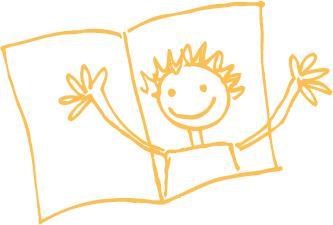 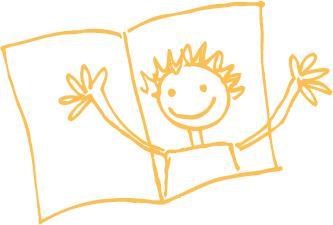 Informationsbrief an alle Lesepatinnen und LesepatenEssener Lesebündnis e.V., Kopstadtplatz 12, 45127 Essen, Tel.:0201.2202770   E-Mail: info@essener-lesebuendnis.de;Homepage: www.essener-lesebuendnis.de, Achtung, geänderte Bürozeit: Donnerstag 10.00 bis 12.00 Uhr!!!Liebe Lesepatinnen und Lesepaten, die Zeiten sind ungewöhnlich, die Nachrichten widersprüchlich, das Vorlesen individuell zu planen. Wir können Ihnen nur empfehlen, sich mit Ihrer Einrichtung direkt in Verbindung zu setzen und persönlich abzusprechen, wie Sie im gegenseitigen Einvernehmen verfahren wollen. Wir haben uns bemüht, bei den Trägern allgemeine Aussagen zu den jetzigen Bedingungen des Vorlesens in Kitas und Grundschulen zu bekommen. Damit wissen wir aber nicht, wie Ihre Einrichtung oder Sie persönlich zu einem Einsatz stehen. Die allgemeinen Auskünfte sind diese:Städt. und kirchl. Kitas sowie solche vom Diakoniewerk Essen haben schon begonnen, sich zu öffnen, und können angesprochen werden (was einige Lesepatinnen und -paten auch schon genutzt und rückgemeldet haben),Kitas des VKJ sind jetzt auch offiziell wieder für ehrenamtlichen Einsatz geöffnet,Kitas vom Kinderschutzbund haben im Augenblick noch als Voraussetzung eine Selbstverpflichtungserklärung (Formular im Anhang),Kitas der AWO beginnen mit ehrenamtlichen Einsätzen erst nach den Oktoberferien.Sollten Sie selbst die Möglichkeit sehen, per Internet eine Vorlesezeit für Ihre Kita einzurichten und das für eine gute Idee gehalten wird, stehen wir Ihnen gerne mit Rat und Tat zur Seite (Auswahl des Übertragungsprogramms, techn. Voraussetzungen, etc.). Einführungsseminare, 07.11. und 28.11.2020 Die nächsten Einführungsseminare für neue Vorlesepaten sollen im November in der Zeit von 10.00 - 16.00 Uhr stattfinden. Am 07.11.20 können unter den jetzigen Bedingungen nur            7 Interessenten teilnehmen, am 28.11.20 in einem großen Raum wieder ca. 15. Auf jeden Fall aber unter strengen Abstandsregeln (aber keine Masken am Platz)! Unter dem Motto „Wir lesen vor - Ausbildung von Vorlesepaten“ erfahren Sie Interessantes und Nützliches rund um das Vorlesen unter der Leitung von Andrea Süsselbeck im Katholischen Stadthaus, Bernestraße 5. Das Seminar ist für unsere Lesepaten kostenlos. (Wir bitten um Anmeldungen per Telefon (AB) oder E-Mail oder Homepage mit der Angabe, an welchem Termin Sie teilnehmen möchten. Kamishibai-Seminar- wird noch angekündigt.Dankeschönveranstaltung - kann in diesem Jahr leider nicht stattfinden, wird aber im nächsten etwas ganz Besonderes sein.Lit.RUHR vom 07.10.-11.10.2020 mit lit.kid.RUHR für Kita-Kinder: Bekannte Autorinnen und Autoren gehen an vier Vormittagen in die Kitas – wovon zwei (!) in Essen sein werden.Allen Lesepatinnen und Lesepaten Dank für geduldiges Abwarten und den frischen Mut, wieder vorzulesen: Wann auch immer Sie dazu kommen – die Kinder warten schon! Bleiben Sie aber auf jeden Fall gesund! 		Ihr Vorstand 			©SF